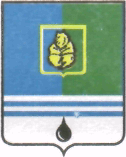 ПОСТАНОВЛЕНИЕАДМИНИСТРАЦИИ ГОРОДА КОГАЛЫМАХанты-Мансийского автономного округа - ЮгрыОб утверждении Устава муниципального автономного учреждения «Культурно-досуговый комплекс «АРТ-Праздник» В соответствии с Гражданским кодексом Российской Федерации, Федеральными законами от 06.10.2003 №131-ФЗ «Об общих принципах организации местного самоуправления в Российской Федерации»,                       от 03.12.2011 №174-ФЗ «Об автономных учреждениях», постановлениями Администрации города Когалыма от 30.12.2011 №3337 «Об утверждении Порядка создания, реорганизации, изменения типа и ликвидации муниципальных учреждений города Когалыма, а также утверждения их уставов и внесения в них изменений», от 19.01.2012 №82 «Об утверждении порядка осуществления структурными подразделениями Администрации города Когалыма функций и полномочий учредителя муниципальных учреждений города Когалыма», от 12.02.2014 №240 «Об определении муниципальных учреждений, подведомственных Администрации города Когалыма», от 09.03.2016 №603 «Об изменении наименования муниципального автономного учреждения «Культурно-досуговый комплекс «Метро», учитывая протокол заседания наблюдательного совета муниципального автономного учреждения «Культурно-досуговый комплекс «Метро» от 26.01.2016 №2:1. Утвердить Устав муниципального автономного учреждения «Культурно-досуговый комплекс «АРТ-Праздник» согласно приложению к настоящему постановлению.2. Возложить обязанность по осуществлению государственной регистрации Устава муниципального автономного учреждения «Культурно-досуговый комплекс «АРТ-Праздник», изменений, вносимых в учредительные документы юридического лица в установленном законом порядке, на директора муниципального автономного учреждения «Культурно-досуговый комплекс «Метро» С.И.Мешкова.3. Муниципальному автономному учреждению «Культурно-досуговый комплекс «АРТ-Праздник» (С.И.Мешков) копию зарегистрированного Устава муниципального автономного учреждения «Культурно-досуговый комплекс «АРТ-Праздник» и копию свидетельства о внесении записи в Единый государственный реестр юридических лиц в трехдневный срок со дня его получения предоставить в Управление культуры, спорта и молодёжной политики Администрации города Когалыма.4. Признать утратившими силу:4.1. постановление Администрации города Когалыма от 17.12.2014 №3329 «Об утверждении Устава муниципального автономного учреждения «Культурно-досуговый комплекс «Метро»;4.2. постановление Администрации города Когалыма от 17.04.2015 №1112 «О внесении изменений в постановление Администрации города Когалыма от 17.12.2014 №3329».5. Опубликовать настоящее постановление и приложение к нему в газете «Когалымский вестник» и разместить на официальном сайте Администрации города Когалыма в информационно-телекоммуникационной сети Интернет (www.admkogalym.ru).6. Контроль за выполнением постановления возложить на заместителя главы города Когалыма О.В.Мартынову.Глава города Когалыма						Н.Н.ПальчиковПриложениек постановлению Администрациигорода Когалымаот 09.03.2016 №604УТВЕРЖДЕНпостановлением Администрациигорода КогалымаУСТАВМУНИЦИПАЛЬНОГО АВТОНОМНОГО УЧРЕЖДЕНИЯ «КУЛЬТУРНО-ДОСУГОВЫЙ КОМПЛЕКС«АРТ-ПРАЗДНИК»(новая редакция)Когалым2016 г.1. ОБЩИЕ ПОЛОЖЕНИЯ1.1. Муниципальное автономное учреждение «Культурно – досуговый комплекс «АРТ-Праздник», в дальнейшем именуемое «Учреждение», создано в соответствии с Гражданским кодексом Российской Федерации, Федеральным законом Российской Федерации от 03.11.2006 №174-ФЗ «Об автономных учреждениях», постановлением Администрации города Когалым                            от 19.03.2010 №536 «О создании автономного учреждения путём изменения типа существующего муниципального учреждения «Молодёжный творческий центр «Метро».Учреждение осуществляет свою деятельность в соответствии с Конституцией Российской Федерации, Гражданским кодексом Российской Федерации, Федеральными законами, иными нормативными правовыми актами Российской Федерации, нормативными правовыми актами города Когалыма и настоящим Уставом.1.2. Официальное наименование Учреждения:Полное наименование: Муниципальное автономное учреждение «Культурно – досуговый комплекс «АРТ-Праздник»;Сокращенное наименование: МАУ «КДК «АРТ-Праздник».1.3. Место нахождения Учреждения:Юридический адрес Учреждения: 628485, Российская Федерация, Ханты-Мансийский автономный                округ - Югра, город Когалым, ул. Степана Повха, 11.Почтовый адрес Учреждения: 628485, Российская Федерация, Ханты-Мансийский автономный                округ - Югра, город Когалым, ул. Степана Повха, 11.1.4. Настоящий Устав определяет организационные, экономические, правовые и социальные основы деятельности Учреждения.1.5. Учредителем Учреждения является муниципальное казенное учреждение Администрация города Когалыма (далее - Учредитель).1.6. Учреждение является юридическим лицом, имеет обособленное имущество, самостоятельный баланс, открывает счета в установленном порядке в кредитных организациях, лицевые счета в финансовом органе муниципального образования Ханты-Мансийского автономного округа – Югры городской округ города Когалым – Комитете финансов Администрации города Когалыма, имеет печать со своим наименованием, бланки, штампы, собственную символику.1.7. Учреждение от своего имени приобретает имущественные и неимущественные права, несет обязанности, выступает истцом и ответчиком в суде в соответствии с действующим законодательством Российской Федерации.1.8. Учреждение по своим обязательствам отвечает закрепленным за ним имуществом, находящимся в оперативном управлении, за исключением недвижимого имущества и особо ценного движимого имущества, закрепленного за ним Учредителем (Собственником имущества) или приобретенного Учреждением за счет средств, выделенных ему Учредителем на приобретение этого имущества..1.9. Собственник имущества Учреждения не несет ответственность по обязательствам Учреждения. Учреждение не отвечает по обязательствам Собственника имущества Учреждения.2. ЦЕЛЬ, ЗАДАЧИ, ПРЕДМЕТ И ВИДЫ ДЕЯТЕЛЬНОСТИ УЧРЕЖДЕНИЯ2.1. Учреждение создано с целью организации досуга и приобщения жителей города к творчеству, культурному развитию, самообразованию и любительскому искусству.2.2.Задачами Учреждения являются:- создание условий для приобщения населения города Когалыма к ценностям национальной и мировой кинематографии;- удовлетворение духовно-эстетических потребностей населения города Когалыма через предоставление культурно-досуговых и просветительских услуг на современном и качественном уровне;- содействие развитию клубных объединений.2.3. Предметом деятельности Учреждения является:- удовлетворение потребностей населения в сохранении и развитии традиционного народного художественного творчества, любительского искусства, другой самодеятельной творческой инициативы и социально-культурной активности населения;- создание благоприятных условий для организации культурного досуга и отдыха;- предоставление услуг социально-культурного, просветительского, оздоровительного и развлекательного характера;- развитие современных форм организации культурного досуга.2.4. Основными видами деятельности Учреждения являются:- создание и организация работы любительских творческих коллективов, студий, любительских объединений, клубов по интересам различной направленности и других клубных формирований;- проведение различных по форме и тематике культурно-массовых мероприятий, праздников, представлений, смотров, фестивалей, конкурсов, концертов, выставок, вечеров, спектаклей, игровых развлекательных программ и других форм показа результатов творческой деятельности клубных формирований;- проведение спектаклей, концертов, других культурно-зрелищных и выставочных мероприятий, в том числе с участием профессиональных коллективов, исполнителей, авторов;-оказание консультативной, методической и организационно-творческой помощи в подготовке и проведении культурно-досуговых мероприятий;- изучение, обобщение и распространение опыта культурно-массовой, культурно-воспитательной, культурно-зрелищной работы Учреждения и других культурно-досуговых учреждений;- осуществление справочной, информационной и рекламно-маркетинговой деятельности;- предоставление дополнительных досуговых и сервисных услуг;- создание условий для массового отдыха жителей муниципального образования и организация обустройства мест массового отдыха населения.2.5.	Учреждение выполняет муниципальное задание в соответствие с предусмотренными настоящим Уставом видами деятельности, которое формируется и утверждается Учредителем.2.6. Учреждение может осуществлять предпринимательскую и иную приносящую доход деятельность, не противоречащую целям и задачам учреждения.2.7.	К предпринимательской и иной приносящей доход деятельности Учреждения относятся:- организация и проведение вечеров отдыха, танцевальных и других вечеров, праздников, встреч, гражданских и семейных обрядов, литературно-музыкальных гостиных, балов, дискотек, концертов, спектаклей и других культурно-досуговых мероприятий, в том числе по заявкам организаций, предприятий и отдельных граждан;- предоставление оркестров, ансамблей, самодеятельных художественных коллективов и отдельных исполнителей для семейных и гражданских праздников и торжеств;- занятия в платных клубах, студиях, коллективах;- оказание консультативной, методической и организационно-творческой помощи в подготовке и проведении культурно-досуговых мероприятий;- предоставление услуг по прокату сценических костюмов, культурного и другого инвентаря, звуковой и осветительной аппаратуры и другого профильного оборудования;- предоставление игровых площадок для детей;- организация в установленном порядке работы спортивно-оздоровительных клубов, игровых залов и других подобных игровых и развлекательных досуговых объектов;- организация и проведение выставок-продаж;- предоставление услуг по организации питания и отдыха посетителей;- иные виды предпринимательской деятельности, содействующие достижению целей создания Учреждения;- предоставление платных услуг в соответствии с общероссийским классификатором услуг населению (услуги учреждений культуры), согласно приложению 1 к настоящему Уставу.2.8. Финансово-хозяйственную деятельность, а также реализацию производимой продукции Учреждение ведет самостоятельно.2.9. Учреждение ведет бухгалтерский учет, предоставляет бухгалтерскую отчетность и статистическую отчетность в порядке, установленном действующим законодательством Российской Федерации.2.10. Учреждение ведет учёт доходов и расходов по предпринимательской деятельности. Отдельные виды деятельности, перечень которых установлен законом, могут осуществляться Учреждением только на основании специальных разрешений (лицензий).3. УПРАВЛЕНИЕ УЧРЕЖДЕНИЕМ3.1. Органами управления Учреждения являются:- наблюдательный совет Учреждения;- директор (далее — Директор);- общее собрание работников Учреждения.4. КОМПЕТЕНЦИЯ УЧРЕДИТЕЛЯ ВОБЛАСТИ УПРАВЛЕНИЯ УЧРЕЖДЕНИЕМ4.1. Учредитель осуществляет управление Учреждением в пределах компетенции, установленной действующим законодательством Российской Федерации.5.НАБЛЮДАТЕЛЬНЫЙ СОВЕТ УЧРЕЖДЕНИЯ5.1. В Учреждении создается наблюдательный совет в составе не менее чем пять и не более чем одиннадцать членов. В состав наблюдательного совета Учреждения входят представители органов местного самоуправления, количество которых не должно превышать одну треть от общего числа членов наблюдательного совета Учреждения, работники Учреждения, количество которых не может превышать одну треть от общего числа членов наблюдательного совета Учреждения, представители общественности, в т.ч. лица, имеющие заслуги и достижения в соответствующей сфере деятельности.5.2. Решение о назначении членов наблюдательного совета Учреждения или досрочном прекращении их полномочий принимается учредителем Учреждения. Решение о назначении представителя работников Учреждения членов наблюдательного совета или досрочном прекращении его полномочий принимается Директором Учреждения.5.3. Срок полномочий наблюдательного совета Учреждения составляет пять лет.5.4. Одно и то же лицо может быть членом наблюдательного совета Учреждения неограниченное число раз.5.5. Директор Учреждения и его заместители не могут быть членами наблюдательного совета Учреждения.5.6. Порядок формирования наблюдательного совета Учреждения устанавливается Федеральным законом от 03.11.2006 №174-ФЗ «Об автономных учреждениях».5.7. Полномочия члена наблюдательного совета Учреждения определяются Федеральным законом от 03.11.2006 №174-ФЗ «Об автономных учреждениях».5.8.  Председатель наблюдательного совета учреждения избирается на срок полномочий наблюдательного совета Учреждения членами наблюдательного совета Учреждения из их числа простым большинством голосов от общего числа голосов членов наблюдательного совета Учреждения.5.9.  Представитель работников Учреждения не может быть избран председателем наблюдательного совета Учреждения. Наблюдательный совет Учреждения в любое время вправе переизбрать своего председателя.5.10. Председатель наблюдательного совета Учреждения организует работу наблюдательного совета учреждения, созывает его заседания, председательствует на них и организует ведение протокола заседания.5.11. В отсутствие председателя наблюдательного совета Учреждения его функции осуществляет старший по возрасту член наблюдательного совета Учреждения, за исключением представителя работников Учреждения.	5.12. К компетенции наблюдательного совета Учреждения относится рассмотрение:1) предложений Учредителя или Директора о внесении изменений в Устав Учреждения;2) предложения учредителя или Директора о создании и ликвидации филиалов автономного учреждения, об открытии и о закрытии его представительств;3) предложений Учредителя или Директора о реорганизации Учреждения или о его ликвидации;4) предложений Учредителя или Директора об изъятии имущества, закрепленного за Учреждением на праве оперативного управления;5) проектов плана финансово-хозяйственной деятельности Учреждения;6) по представлению Директора проектов отчетов о деятельности Учреждения и об использовании его имущества, об исполнении плана его финансово-хозяйственной деятельности, годовой бухгалтерской отчетности Учреждения;7) предложений Директора о совершении сделок по распоряжению имуществом, которым в соответствии с федеральным законодательством Учреждение не вправе распоряжаться самостоятельно;8) предложений Директора о совершении крупных сделок;9) предложений Директора о совершении сделок, в совершении которых имеется заинтересованность;10) предложений Директора о выборе кредитных организаций, в которых Учреждение может открыть банковские счета;11) вопросов проведения аудита годовой бухгалтерской отчетности Учреждения и утверждение аудиторской организации.5.13. По вопросам, указанным в подпунктах 1 - 4 и 7 пункта 5.12 настоящего Устава, Наблюдательный совет Учреждения дает рекомендации. Учредитель принимает по этим вопросам решения после рассмотрения рекомендаций наблюдательного совета Учреждения.5.14. По вопросу, указанному в подпункте 5 пункта 5.12 настоящего Устава, наблюдательный совет Учреждения дает заключение, копия которого направляется Учредителю. 5.15. По вопросам, указанным в подпункте 10 пункта 5.12 настоящего Устава, наблюдательный совет Учреждения дает заключение. Директор принимает по этим вопросам решения после рассмотрения заключений наблюдательного совета Учреждения.5.16. Документы, представляемые в соответствии с подпунктом 6 пункта 5.12 настоящего Устава, утверждаются наблюдательным советом Учреждения. Копии указанных документов направляются Учредителю.5.17. По вопросам, указанным в подпунктах 8, 9 и 11 пункта 5.12 настоящего Устава, наблюдательный совет Учреждения принимает решения, обязательные для Директора.5.18.  Рекомендации и заключения по вопросам, указанным в подпунктах 1 – 7 и 10 пункта 5.12 Устава, даются большинством голосов от общего числа голосов членов наблюдательного совета Учреждения. 5.19. Решения по вопросам, указанным в подпунктах 8 и 11 пункта 5.12 настоящего Устава, принимаются наблюдательным советом Учреждения большинством в две трети голосов от общего числа голосов членов наблюдательного совета Учреждения.5.20. Решение по вопросу, указанному в подпункте 9 пункта 5.12 настоящего Устава, принимается наблюдательным советом Учреждения в порядке, установленном частями 1 и 2 статьи 17 Федерального закона от 03.11.2006 №174-ФЗ «Об автономных учреждениях».5.21.	Вопросы, относящиеся к компетенции наблюдательного совета Учреждения в соответствии с пунктом 5.12 настоящего Устава, не могут быть переданы на рассмотрение других органов Учреждения.5.22.	По требованию наблюдательного совета Учреждения или любого из его членов другие органы Учреждения обязаны предоставить информацию по вопросам, относящимся к компетенции наблюдательного совета Учреждения.5.23. Заседания наблюдательного совета Учреждения проводятся по мере необходимости, но не реже одного раза в квартал.5.24. Заседание наблюдательного совета Учреждения созывается его председателем по собственной инициативе, по требованию Учредителя, члена наблюдательного совета Учреждения или руководителя Учреждения.5.25. Порядок и сроки подготовки, созыва и проведения заседаний наблюдательного совета Учреждения определяются настоящим Уставом.5.26. Председатель наблюдательного совета Учреждения организует работу наблюдательного совета Учреждения, созывает его заседания, председательствует на них и организует ведение протокола. В отсутствие председателя наблюдательного совета Учреждения его функции осуществляет старший по возрасту член наблюдательного совета Учреждения, за исключением представителя работников Учреждения.5.27. Председатель, созывающий наблюдательный совет Учреждения, обязан не позднее, чем за десять дней до его проведения в письменном виде уведомить об этом каждого члена наблюдательного совета Учреждения.В уведомлении должны быть указаны дата, время и место проведения заседания Наблюдательного совета, форма проведения наблюдательного совета Учреждения (заседание или заочное голосование), а также предлагаемая повестка дня.Любой член наблюдательного совета Учреждения вправе вносить предложения о включении в повестку дня наблюдательного совета Учреждения дополнительных вопросов не позднее, чем за пять дней до его проведения.Председатель, созывающий наблюдательный совет Учреждения, не вправе вносить изменения в формулировки дополнительных вопросов, предложенных членами наблюдательного совета Учреждения для включения в повестку дня наблюдательного совета Учреждения.В случае, если по предложению членов наблюдательного совета Учреждения в первоначальную повестку дня наблюдательного совета Учреждения вносятся изменения, председатель, созывающий наблюдательный совет Учреждения, обязан не позднее, чем за три дня до его проведения уведомить всех членов наблюдательного совета Учреждения о внесенных в повестку дня изменений в письменном виде.Председатель, созывающий наблюдательный совет Учреждения, обязан направить членам наблюдательного совета Учреждения информацию и материалы вместе с уведомлением о проведении наблюдательного совета учреждения, а в случае изменения повестки дня соответствующие материалы и информация направляются вместе с уведомлением о таком изменении.5.28. Решения наблюдательного совета Учреждения принимаются путем открытого голосования. Каждый член наблюдательного совета Учреждения имеет при голосовании один голос. В случае равенства голосов решающим является голос председателя наблюдательного совета Учреждения.5.29. Решение наблюдательного совета Учреждения может быть принято без проведения заседания наблюдательного совета Учреждения (совместного присутствия членов наблюдательного совета Учреждения для обсуждения вопросов повестки дня и принятия решений по вопросам, поставленным на голосование) путем проведения заочного голосования (опросным путем), за исключением случаев принятия наблюдательным советом Учреждения решений по вопросам, предусмотренным подпунктами 8 и 9 пункта 5.12 настоящего Устава. Заочное голосование (опросным путем) проводится путем обмена документами посредством почтовой, телеграфной, телефонной, электронной или иной связи, обеспечивающей аутентичность передаваемых и принимаемых сообщений и их документальное подтверждение.5.30. В заседании наблюдательного совета Учреждения вправе участвовать Директор. Иные приглашенные председателем наблюдательного совета Учреждения лица могут участвовать в заседании наблюдательного совета Учреждения, если против их присутствия не возражает более чем одна треть от общего числа членов наблюдательного совета Учреждения.5.31. Заседание наблюдательного совета Учреждения является правомочным, если все члены наблюдательного совета Учреждения извещены о времени и месте его проведения и на заседании присутствует более половины членов наблюдательного совета Учреждения. Передача членом наблюдательного совета Учреждения своего голоса другому лицу не допускается.5.32. В случае отсутствия на заседании члена наблюдательного совета Учреждения по уважительной причине, он может представить свое мнение в письменной форме по вопросам повестки заседания наблюдательного совета Учреждения. Мнение отсутствующего по уважительной причине члена наблюдательного совета Учреждения в письменной форме подлежит учету при определении наличия кворума и результатов голосования, однако данное правило не применяется в целях определения наличия кворума и результатов голосования для принятия решений по вопросам, предусмотренным подпунктами 8 и 9 пункта 5.12 настоящего Устава.Документы, подтверждающие уважительность причины отсутствия члена наблюдательного совета Учреждения на заседании, предоставляются председателю Наблюдательного совета Учреждения одновременно с мнением в письменной форме по вопросам повестки заседания наблюдательного совета Учреждения.5.33. Первое заседание наблюдательного совета Учреждения после его создания, а также первое заседание нового состава наблюдательного совета Учреждения созывается по требованию Учредителя. До избрания председателя наблюдательного совета Учреждения на таком заседании председательствует старший по возрасту член наблюдательного совета Учреждения, за исключением представителя работников Учреждения.5.34. Руководство Учреждением осуществляется Директором, действующим на принципах единоначалия.5.35. Директор назначается на должность и освобождается от должности Учредителем, который заключает с Директором договор, в котором определены его права, обязанности и ответственность перед Учредителем, срок договора, условия освобождения от должности.5.36. К компетенции Директора относятся вопросы ведения финансово- хозяйственной деятельности, осуществления текущего руководства деятельностью Учреждения, за исключением вопросов, отнесенных к компетенции Учредителя Учреждения и наблюдательного совета Учреждения.5.37. Директор без доверенности действует от имени Учреждения, в том числе представляет его интересы и совершает сделки от его имени, утверждает штатное расписание, должностные инструкции работников, план финансово-хозяйственной деятельности, годовую и бухгалтерскую отчетность, регламентирующие деятельность Учреждения внутренние документы, издает приказы и дает указания, обязательные для исполнения работниками Учреждения, осуществляет прием на работу и увольнение работников Учреждения. Взаимоотношения работников и Директора возникают на основе трудового договора и регулируются Трудовой кодекс Российской Федерации.6. РУКОВОДИТЕЛЬ УЧРЕЖДЕНИЯ6.1. Непосредственное управление Учреждением осуществляет Директор, назначаемый на эту должность и освобождаемый от нее Учредителем.6.2.  Директор Учреждения:6.2.1. действует в соответствии с действующим законодательством Российской Федерации, настоящим Уставом и трудовым договором, заключенным с ним;6.2.2. без доверенности действует от имени учреждения, предоставляет его интересы и совершает сделки от его имени;6.2.3. разрабатывает структуру Учреждения;6.2.4. обеспечивает целевое расходование денежных средств Учреждения и надлежащее оформление всех совершаемых сделок;6.2.5. заключает трудовые договоры, выдает доверенности на право представительства от имени Учреждения;6.2.6. утверждает штатное расписание Учреждения, план финансово-хозяйственной деятельности, годовую бухгалтерскую отчетность;6.2.7. устанавливает размер оплаты труда работников Учреждения в соответствии с действующим законодательством Российской Федерации, положением об оплате труда и стимулирующих выплатах работников муниципальных учреждений культуры и молодежной политики города Когалыма, коллективным договором планом финансово-хозяйственной деятельности;6.2.8. издает приказы о назначении на должность работников Учреждения, об их увольнении и переводе, применяет меры поощрения и налагает дисциплинарные взыскания;6.2.9. обеспечивает сохранность и надлежащее использование имущества, закрепленного за Учреждением;6.2.10. обеспечивает соблюдение правил и нормативных требований охраны труда, противопожарной безопасности, санитарно-гигиенического и противоэпидемического режимов;6.2.11. осуществляет иные полномочия, не отнесенные настоящим Уставом к компетенции Учредителя.7. КОМПЕТЕНЦИЯ ОБЩЕГО СОБРАНИЯ РАБОТНИКОВ УЧРЕЖДЕНИЯОбщее собрание работников Учреждения созывается Директором по мере необходимости. Председатель и секретарь собрания избираются на общем собрании работников Учреждения. Кворум составляет не менее 2/3 списочного состава работников Учреждения. Голосование проводится в открытой форме. Решение общего собрания Учреждения считается правомочным, если за него проголосовало не менее половины его членов.7.1.  К компетенции общего собрания работников Учреждения относится:7.1.1. решение вопросов о необходимости заключения с администрацией учреждения коллективного договора и утверждение его проекта;7.1.2. решение иных вопросов в соответствии с коллективным договором.7.2. Правоотношения работников и директора Учреждения, возникающие на основании трудового договора, регулируются законодательством Российской Федерации о труде, настоящим Уставом, Правилами внутреннего трудового распорядка, должностными инструкциями, трудовыми договорами и коллективным договором (в случае его заключения).4. ИМУЩЕСТВО И ФИНАНСЫ8.1. Имущество Учреждения является собственностью муниципального образования Ханты-Мансийского автономного округа – Югры городской округ город Когалым и закрепляется за ним на праве оперативного укрепления.8.2. Источниками формирования имущества и финансовых ресурсов Учреждения являются:8.2.1. имущество, закреплённое за ним на праве оперативного управления;8.2.2. бюджетные поступления в виде субсидий;8.2.3. средства от оказания платных услуг;8.2.4. средства спонсоров и добровольные пожертвования граждан;8.2.5. иные источники, не запрещённые действующим законодательством.8.3. Учредитель осуществляет распорядительные и контролирующие функции в отношении имущества Учреждения, закрепленного в оперативное управление Учреждения.8.3.1. учредитель:- даёт согласие на распоряжение недвижимым имуществом и особо ценным движимым имуществом Учреждения:- обращаться в суд с исками о признании недействительными сделок с имуществом Учреждения.8.4. Учреждения без согласия Учредителя не вправе распоряжаться недвижимым имуществом и особо ценным движимым имуществом, закреплёнными за ним или приобретёнными Учреждением за счёт средств субсидий из бюджета Администрации города Когалыма, выделенных ему на приобретение этого имущества. Остальным имуществом, в том числе недвижимым имуществом и доходами от иной приносящей доход деятельности, Учреждение распоряжается самостоятельно, если иное не предусмотрено законодательством Российской Федерации.8.5. Имущество и средства Учреждения отражаются на его балансе и используются для достижения целей, определенных его Уставом.8.6. Недвижимое имущество, закреплённое за Учреждением или приобретённое за счет средств, выделенных ему Учредителем на приобретение этого имущества, а также находящееся у Учреждения особо ценное движимое имущество, подлежат обособленному учёту в установленном порядке.8.7. Земельный участок, необходимый для выполнения Учреждением своих уставных задач, предоставляется ему на праве постоянного (бессрочного) пользования.8.8. При осуществлении права оперативного управления Учреждение обязано:8.8.1. обеспечивать сохранность и использование имущества в соответствии с целями своей деятельности и его назначением;8.8.2. не допускать ухудшения состояния имущества, в установленном порядке производить его ремонт;8.8.3. исчислять износ (амортизацию) на имущество.8.9. Имущество, находящиеся в оперативном управлении Учреждения, может быть изъято при принятии решения о ликвидации, реорганизации Учреждения.8.10. При ликвидации Учреждения его имущество, оставшееся после удовлетворения требований кредиторов, а также имущество, на которое в соответствии с федеральными законами не может быть обращено взыскание по обязательствам Учреждения, передается ликвидационной комиссией Учредителю автономного Учреждения.8.11.  Учреждение отвечает по своим обязательствам, закреплённым за ним имуществом, за исключением недвижимого имущества и особо ценного движимого имущества, закреплённых за ним или приобретенных автономным Учреждением за счёт средств, выделенных ему Учредителем на приобретение этого имущества.8.12. Собственник имущества Учреждения не несёт ответственность по обязательствам Учреждения. Учреждение не отвечает по обязательствам собственника имущества Учреждения.8.13. Доходы учреждения поступают в его самостоятельное распоряжение и используются им для достижения целей, ради которых оно создано.8.14. Собственник имущества учреждения не имеет права на получение доходов от осуществления Учреждением деятельности и использования закреплённого за Учреждением имущества.8.15. Порядок регулярных и единовременных поступлений от Учредителя определяется соглашением между Учредителем и Учреждением, составляемый на каждый финансовый год и утверждаемым Учредителем, в порядке, установленным бюджетным законодательством Российской Федерации.8.16. Учреждение расходует бюджетные средства исключительно в порядке и на условиях, установленных законодательством Российской Федерации, нормативными правовыми актами Администрации города Когалыма.8.17. Учреждение самостоятельно устанавливает цены (тарифы) на платные услуги и продукцию, включая цены на билеты, кроме случаев, когда законодательством предусмотрен иной порядок регулирования цен (тарифов) на отдельные виды платных услуг и продукции.8.18. В плане финансово-хозяйственной деятельности Учреждения должны быть отражены все доходы, получаемые как из муниципального бюджета и внебюджетных фондов, так и от приносящей доход деятельности, в том числе доходы от оказания платных услуг, другие доходы, получаемые от использования муниципальной собственностью, закрепленной за учреждением на праве оперативного управления. 8.19.  Не использованные в текущем финансовом году остатки средств, предоставленных Учреждению из соответствующего бюджета бюджетной системы Российской Федерации в виде субсидий на возмещение нормативных затрат, связанных с оказанием в соответствии с муниципальным заданием, услуг, используются в очередном финансовом году в соответствии с планом финансово-хозяйственной деятельностью Учреждения для достижения целей, ради которых это Учреждение создано.8.20. Не использованные в текущем году финансовом году остатки средств, предоставленных учреждению из соответствующего бюджета бюджетной системы Российской Федерации в виде субсидий на иные цели, подлежат перечислению Учреждением в соответствующий бюджет бюджетной системы Российской Федерации.8.21. Средства, полученные Учреждением от приносящей доход деятельности и не использованные по состоянию на 31 декабря, используются в очередном финансовом году в соответствии с планом финансово-хозяйственной деятельности.9. КРУПНЫЕ СДЕЛКИ9.1. Крупной сделкой признаётся:- сделка, связанная с распоряжением денежными средствами в рамках текущей деятельности за исключением приобретения основных средств- свыше 800 тыс.рублей;- сделка, связанная с распоряжением денежными средствами для приобретения основных средств, привлечением заемных денежных средств, отчуждением имущества (которым в соответствии с Федеральным законом от 03.11.2006 №174-ФЗ «Об автономных учреждениях» Учреждение вправе распоряжаться самостоятельно), а также с передачей такого имущества в пользование или в  залог при условии, что цена такой сделки либо стоимость отчуждаемого или передаваемого имущества, превышает 800 тысяч рублей.9.2. Наблюдательный совет обязан рассмотреть предложения директора Учреждения о совершении крупной сделки в течение семи дней с момента поступления такого предложения.10. РЕОРГАНИЗАЦИЯ И ЛИКВИДАЦИЯ УЧРЕЖДЕНИЯ10.1. Реорганизация и ликвидация Учреждения производится по решению Учредителя, в порядке, предусмотренном настоящим Уставом и действующим законодательством Российской Федерации.11. ВНЕСЕНИЕ ИЗМЕНЕНИЙИ ДОПОЛНЕНИЙ В УСТАВ УЧРЕЖДЕНИЯ11.1. Изменения и дополнения в настоящий Устав, вносимые по решению Учредителя, подлежат государственной регистрации в порядке, установленном действующим законодательством Российской Федерации, и вступают в силу с момента государственной регистрации.Приложение 1 к Уставумуниципального автономного учреждения«Культурно-досуговый комплекс «АРТ-Праздник»Перечень платных услуг предоставляемых населению*ОКУН – Общероссийский классификатор услуг населению_________________________От  «09»марта2016г. № 604Код по ОКУН*КЧНаименование услуги050000051000051100051101051101051103051104051105051200051201051202051203051204051205051206051207051208051300051301051302051303051304051305051306051307051308051309052000052100052102052103052104052105052106052107052108052300052301052302052303052304052305052306052307052308052309052311052312052313052314053200053222053223053224053225053226053227053231053232053233053234053235053236053237053238053239053240053241053242053243053244053245053246053400053406053408053409122000122100122102122105122400122404122500122501122502122503803000803200806000926172834506172833941506172598506172617283942561725506172475061728394050625610451579415634УСЛУГИ УЧРЕЖДЕНИЯ КУЛЬТУРЫУслуги учреждений кино и кинопроката, услуги театрально-зрелищных предприятий, концертных организаций и коллективов филармонииУслуги учреждений кино и кинопрокатаДемонстрация/ кинофильмов- слайдов-видеопрограммПроведение кинофестивалейПроведение киновечеровУслуги театрально-зрелищных предприятий               Показ спектаклей / оперы и балета                     - музыкальной комедии, оперетты, театра песни- драмы      - музыкально-драматических   - кукольных театров марионеток     - театров киноактера, театров поэзии      - театров юного зрителя, театров для детей   -показ театров зверейУслуги концертных организаций и коллективов филармонийПоказ концертных / симфонических   -хоровых коллективов-камерных-филармонических коллективов-эстрадных исполнителей, солистов оркестров-исполнителей разговорного жанра-эстрадных коллективов-танцевально-музыкальных коллективов-вокально-инструментальных ансамблей и рок-группУСЛУГИ ВЫСТАВОЧНОГО ХАРАКТЕРА И ХУДОЖЕСТВЕННОГО ОФОРМЛЕНИЯ, УСЛУГИ МУЗЕЕВ, УСЛУГИ ПАРКОВ (САДОВ) КУЛЬТУРЫ И ОТДЫХАУслуги выставочного характера и художественного оформленияВыставки книг и художественных произведений по тематикеВыставки картин художников, художественные салоныВыставки произведений и изделий/самодеятельных художников-мастеров декоративно-прикладного искусства-членов любительских клубов и студийОрганизация ярмарок народного творчестваФотовыставкиУслуги парков (садов) культуры и отдыхаПосещение парков (садов) культуры и отдыхаПроведение/танцевальных вечеров-театрализованных праздников- массовых гуляний       - карнавалов         - концертных программ      - дискотек на открытых площадках     - новогодних елок     - дискуссионных встреч с интересными людьми  - шахматно-шашечными верандами на открытых парковых площадках-аттракционами- залами игровых автоматов-настольными играми на открытых площадках парков и садовУслуги клубных учрежденийОбучение на платных кружках, студиях, на курсах/игре на музыкальных инструментах-пению-актерскому мастерству-танцам-изобразительному и декоративно-прикладному искусствуОрганизация любительских клубов и художественных объединений- по профессиям-семейного отдыха- знакомствОрганизация и проведение/ танцевальных вечеров- вечеров отдыха-тематических вечеров- встреч с деятелями культуры, науки, литературы    - праздников                                          - гражданских, семейных обрядов  - литературно-музыкальных гостиных   - балов   - вечеров с участием диск-жокеев - концертов художественной самодеятельности  - спектаклей, разработка сценариев, постановочная работа по заявкам организаций, предприятий и отдельных граждан Предоставление оркестров, ансамблей, самодеятельных художественных коллективов и отдельных исполнителей для музыкального оформления семейных праздников и торжеств   Предоставление игровых    комнат    для    детей (с воспитателем на   время   проведения мероприятий для взрослых)  Прочие услуги учреждений культурыУслуги студий звукозаписи, грамзаписи  Монофоническая и стереофоническая запись речи, пения, инструментального исполнения заказчика на магнитную ленту, компакт-диск     Перезапись музыкальных и литературных произведений наМагнитную ленту, компакт-диск                         Услуги общественного питанияУслуги питанияУслуги питания кафе     Услуги питания бара     Услуги по реализации кулинарной продукции Реализация кулинарной продукции вне предприятия  Услуги по организации досуга  Услуги по организации музыкального обслуживания  Организация проведения концертов, программ варьете иВидеопрограмм      Предоставление газет, журналов, настольных   игр, игровых автоматов, биллиарда      Услуги, связанные с операциями с недвижимым имуществом Услуги по аренде       Услуги в области рекламы